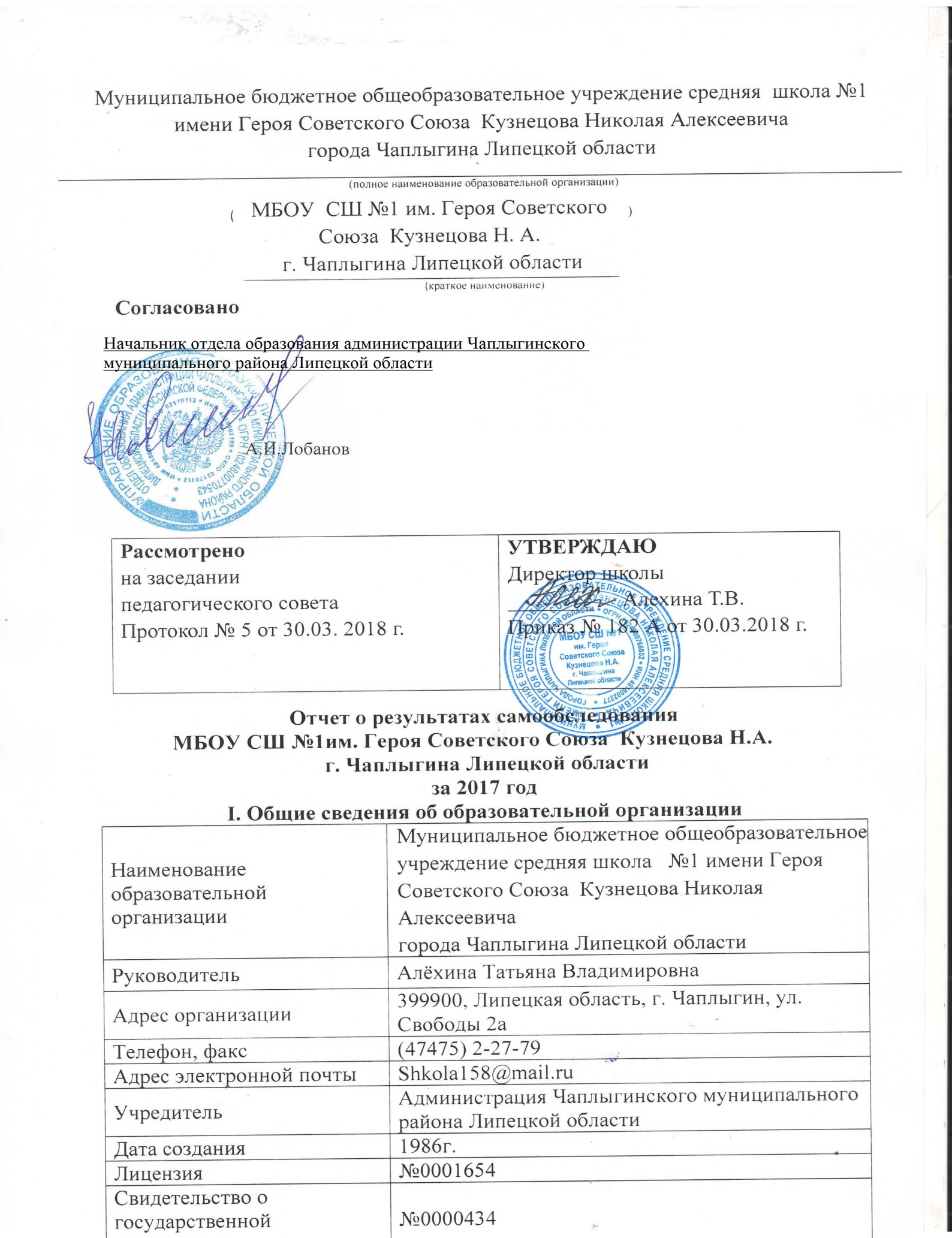                                            Структура отчета 1. Общие сведения об образовательной организации2. Оценка образовательной деятельности2.1. Оценка дополнительного образования2.2. Анализ воспитательной работы2.3. Оценка востребованности выпускников2.4.Оценка функционирования ВСОКО3. Оценка системы управления организацией4. Оценка  кадрового состава5. Оценка учебно-методического и библиотечно-информационного обеспечения6. Оценка материально - технической базы7. Анализ показателей деятельности организации2. Оценка образовательной деятельностиСравнительный анализ успеваемости по школеУспеваемость  в %                              Качество знаний в%Качество обученияФилиалы школы    В  МБОУ СШ №1 им. Героя Советского Союза Кузнецова Н.А. - базовой школе - наблюдается стабильное качество знаний, однако после присоединения филиалов оно понизилось.  В филиале  в с. Солнцево качество знаний стабильно высокое, отрицательная динамика этого показателя наблюдается в филиале в с. Братовка, в филиале в с. Ломовое  качество знаний также  ниже общешкольного. Причиной, по нашему мнению,  является недостаточная сформированность у обучающихся в филиале в с. Братовка, в филиале в с. Ломовое  ценности образования, школьной мотивации и потребностей в самообразовании, саморазвитии и самовоспитании. Поэтому необходимо  создать условия для выравнивания возможностей  доступа обучающихся филиалов школы  к современным условиям обучения и образовательным ресурсам, для повышения качества знаний  до общешкольного уровня.  Качество образовательной подготовки учащихсяпо предметам учебного плана Стабильно высоким остается качество знаний  по технологии,  ОБЖ, литературе. Повысилось качество знаний по алгебре, геометрии, информатике, физике. Однако наблюдается снижение качества знаний по математике, истории, обществознанию, биологии, химии. Эта тенденция подтверждается результатами итоговой аттестации.   Анализ ВПР      В апреле-мае 2017 года учащиеся 4, 5 и 11-х  классов школы написали Всероссийские проверочные работы (ВПР).                                                     Результаты  ВПР в  2017  году    Качество знаний ВПР по сравнению   с годом  осталось стабильным в начальной школе, по биологии в 5 – м классе,  однако наблюдается снижение качественных показателей  в 5 классе по русскому языку на  6,3%, по математике на 6%. Это говорит о необъективности оценивания.  Анализ ВПР   в 4- х классах показал, что по русскому языку  на  достаточном уровне развиты предметные правописные и учебно-языковые фонетические, морфологические, синтаксические умения, регулятивные, познавательные УУД. Однако необходимо совершенствовать орфографическую и пунктуационную зоркость учащихся,  формировать метапредметные умения в области осознанного чтения и работы с информацией, усилить работу по умению определять основную мысль в тексте, составлять план  текста, распознавать  грамматические признаки самостоятельных частей речи.  По математике  на достаточном уровне развиты  вычислительные навыки, умение работать с геометрическим материалом, с таблицами, с заданиями на сообразительность. Однако  нестандартные задачи на логическое мышление вызвали у учащихся затруднения.  Необходимо включать в систему уроков задачи практической направленности, формировать  умение решать задачи, связанные с взаимным расположением предметов в пространстве и на плоскости, выстраивать логические рассуждения.  По окружающему миру необходимо продолжить работу по развитию монологической речи учащихся,  по формированию умения высказывать свои суждения,  делать выводы, включать  практические работы с проведением опытов, устанавливать и выявлять причинно - следственные связи в окружающем мире, формировать умение работать с научным текстом, составлять собственные  с соблюдением норм литературного языка.       Анализ ВПР   в 5- х классах показал,  что по русскому языку большинство пятиклассников достигли базового уровня освоения планируемых результатов в соответствии с требованиями ФГОС.  Однако на недостаточном  уровне развиты   классе  предметные правописные и учебно-языковые фонетические, морфологические, синтаксические умения, регулятивные, познавательные УУД.     По математике на достаточном уровне развиты  предметные умения: действия с десятичными дробями, решения уравнений, нахождение объёма параллелепипеда, нахождение скорости. Пятиклассники  овладели приемами выполнения тождественных преобразований выражений и умением решать несложные задачи разных типов.     По биологии у пятиклассников  на  достаточном уровне развиты предметные умения выделять существенные признаки биологических объектов и процессов, характерных для живых организмов; сравнивать биологические объекты,  процессы жизнедеятельности,  делать выводы и умозаключения на основе сравнения, использовать методы биологической науки: наблюдать и описывать биологические объекты и процессы, а также регулятивные, познавательные, коммуникативные, личностные УУД.       Анализ ВПР по географии   в 10-х классах показал, что лучше всего учащиеся справились с заданиями базового уровня, проверяющими  знание и понимание географических особенностей природы России, умение школьников находить и применять географическую информацию  для правильной оценки и объяснения важнейших социально-экономических событий, выявляющими понимание школьниками специфики географических особенностей природы России, предполагающими использование географических  знаний  и умений  в практической деятельности и повседневной жизни для определения различий во времени, чтения карт различного содержания. Однако выполнение заданий повышенного уровня сложности вызвало у части десятиклассников затруднения.    Анализ ВПР    в 11-х классах по физике  показал, что учащиеся лучше выполняют задания на интерпретацию информации и  данных, представленных в виде графика, объяснение характера использования технического устройства. Вызвали затруднения у учащихся задания на группировку понятий, определение физических явлений и процессов, лежащих в основе принципа действия технического устройства, а также на  применение информации из текста и имеющихся знаний.  По химии  учащиеся 11 классов   достигли базового уровня освоения планируемых результатов в соответствии с требованиями ФК ГОС.     По биологии выпускники  владеют биологической  терминологией, распознают  объекты живой природы по описанию и рисункам, могут объяснить биологические процессы и явления, используя различные способы представления информации (таблица, график, схема), устанавливать причинно-следственные связи, проводить анализ, синтез,  использовать теоретические знания в практической деятельности и повседневной жизни. Однако некоторые учащиеся испытывали  затруднения при выполнении заданий профильного уровня  (решение задач по родословной, генетике, молекулярной биологии), допускали   ошибки при анализе  и интерпретации  таблиц, схем, иллюстрирующих группы крови, описании  функции органоида, изображенного на рисунке.    По истории на высоком уровне у учащихся сформировано умение работать с текстовым историческим источником, исторической картой, знание исторической терминологии. Однако выпускники испытывают затруднения при выявлении причинно-следственных связей.Обучающиеся 11-х классов в целом справились с ВПР, подтвердили свои оценки за I-е полугодие и показали достаточный уровень достижения предметных и метапредметных результатов, однако результаты отдельных заданий требуют дополнительной работы по устранению недочётов. Анализ государственной итоговой аттестации учащихся 11 класса.  В нашей школе сложилась определенная  система подготовки выпускников 11 классов к итоговой аттестации на уроках,  специальных занятиях по подготовке к ЕГЭ. Регулярно проводимый по всем предметам мониторинг позволял постоянно отслеживать динамику знаний выпускников, своевременно устранять пробелы в знаниях, корректировать повторение изученного материала . План мероприятий по подготовке к ЕГЭ полностью выполнен. В результате  почти все учащиеся 11 классов (23) усвоили Федеральный компонент государственного стандарта общего образования.                                                     Результаты ЕГЭ в 2017   Средний балл по школе выше районного и общешкольного в 2016 году по всем предметам. Вместе с тем анализ результатов ЕГЭ выявил следующие проблемы:две  выпускницы: Короткова Валерия по математике (базовый уровень), Григорьева Александра по математике (профильный уровень) не набрали минимального количества баллов, установленного Рособрнадзором.Это свидетельствует о том, что  дополнительная подготовка к ЕГЭ была организована для всех выпускников без учета их индивидуальной подготовки.                           Анализ итоговой аттестации учащихся 9 класса.  До итоговой аттестации за курс основного общего образования обучающихся 9 классов, освоивших образовательные программы основного общего образования и имеющих положительные годовые отметки по всем предметам учебного плана, было допущено 39 человек. Результаты ОГЭ в 2017 году      Анализ результатов ОГЭ выявил следующие проблемы: по сравнению с прошлым годом успеваемость понизилась по русскому языку, математике, физике, биологии, обществознанию. 14 выпускников: Полукарова Елизавета по биологии, Карпов Илья, Усов Артем, Танчук Александра, Веревкин Иван, Гаврюшина Валерия, Зубкова Анна, Гавронский Олег, Завьялкин Сергей  по математике Хаустов Никита по обществознанию и информатике, Пышьева Екатерина по математике и обществознанию, Викулин Максим по физике и обществознанию, Агабалаев Замир по математике и обществознанию, Ибрагимов Рустам по биологии, математике, русскому языку не набрали минимального количества баллов, установленного Рособрнадзором.    Качество знаний по сравнению с 2-15-2016 уч. годом  значительно  понизилась по всем предметам, кроме английского языка и географии. При повторной сдаче экзаменов Агабалаев Замир получил отметку "2" по обществознанию, Викулин Максим -по физике, Усов Артем, Гавронский Олег - по математике. Это свидетельствует о том, что  дополнительная подготовка к ОГЭ была организована для выпускников без учета их индивидуальной подготовки. Отсутствовало должное внимание к ученикам, имеющим слабую мотивацию и успеваемость по предметам, как следствие – низкие баллы,  которые ограничивают учащихся в получении аттестата об основном общем образовании.Вышеперечисленные обучающиеся пересдали экзамены в дополнительные (сентябрьские) сроки и получили аттестат об основном общем образовании.  Таким образом, успеваемость по школе по предметам русский язык, математика, физика,  биология, обществознание после пересдачи   составила 100%.В следующем учебном году необходимо:- познакомить учащихся с демонстрационным вариантом контрольных измерительных материалов ГИА 2018 года, с кодификатором и спецификацией по предметам;- оформить уголки по подготовке к ГИА со сменной информацией;- вести листы индивидуальных достижений с целью выявления динамики успеваемости и качества знаний;- усилить дифференцированную работу с мотивированными и слабоуспевающими учащимися;- продолжить индивидуальные занятия с различными категориями обучающихся, использовать банк заданий ФИПИ;- проводить практикумы по решению тестовых задач;- проводить целенаправленную работу по повторению и обобщению материала;- учить детей быстро и без ошибок заполнять бланки.    2.1. Оценка дополнительного образования     Развитие образовательного уровня учащихся продолжается через систему дополнительного образования (бесплатных образовательных услуг). Дополнительные образовательные услуги организованы по программам,  утвержденным директором школы.     Количество учащихся, посещающих 2 и более кружков, –256 человек, что составляет 48 % от общего количества учащихся.   В  прошлом учебном году коллектив совета  физической школы принял участие во Всероссийском заочном конкурсе дополнительных общеразвивающих программ для организаций отдыха детей и их оздоровления и  получил сертификат участия. Дополнительное образование в школе осуществлялось по  следующим направлениям: физкультурно – спортивное («Настольный теннис», «Волейбол», «Допризывная подготовка», «Футбол», «Шахматы», в них занималось  160 учеников), художественное (вокальная студия «Радуга», занимался -  51 ученик),  туристско – краеведческое (кружок «Отечество», занималось -  20 учеников.). В педагогическом составе блока дополнительного образования 5 педагогов. Работа  строилась на основе реализации образовательного стандарта и способствовала созданию условий для развития индивидуальных интересов и потребностей личности. Анализируя деятельность школьных  кружков, можно отметить, что все объединения дополнительного образования работали в течение года хорошо, большинство учащихся  занимаются в различных кружках, секциях, студиях.  Вокальная студия «Радуга» под руководством Ермоловой Л.Н. принимала участие во всех  школьных  мероприятиях. Ребята  выступали на концертных площадках района  перед ветеранами ВОВ, на благотворительном марафоне. Приняли участие в региональном конкурсе патриотической песни,  региональном экологическом форуме.Под руководством   Масленникова А.А., Глухова В.В., Казанцева В.В. физкультурно–  спортивныеобъединения участвовали в районных и региональных соревнованиях, ими были достигнуты следующие результаты:– областные соревнования по настольному теннису - Долматова Екатерина(ученица  7б класса- 1м. – районные соревнования  по шахматам и шашкам на приз главы администрации Липецкой области О.П.Королёва – команда школы -2м; – районные соревнования «Президентские состязания»- 1м.;– районный фестиваль по мини-футболу «Здоровым быть - здорово»- 1м.– первенство района по футболу среди юношей 2002-2003 г.г, посвященный Дню Победы – 1 место;– районные соревнования по л\а среди школьников в эстафете 4х100- 1 место (апрель 2017);– районные соревнования среди ОУ в рамках спартакиады учащихся 2003-2004г.р. по «Мини-футболу»- 1м.;– районные соревнования по шахматам – 1м. (март 2017);– районные соревнования по проекту «Мини- футбол в школу» среди подростков 20003-2004 г.р.- 1м.– допризывная подготовка молодежи-1м. в районе»;– военно - спортивная игра «Победа»-1м. в районе, участие в региональном этапе;– районные соревнования по баскетболу среди юношей 2003-2004г.г.- 2 м. (октябрь 2017);– районные соревнования по «Волейболу» среди юношей – 3м;– районные соревнования, посвященные празднованию Дня православной молодежи – 2 м;– районные соревнования, посвященные празднованию Дня православной молодежи – 1 м. по перетягиванию каната.Участники туристско - краеведческого кружка «Отечество», руководитель Викулина С.И. в течение года проводили экскурсии в музеях школы – Зале Боевой Славы, музее  С.А.Чаплыгина. Для экскурсоводов разработаны экскурсии по различным направления. Кроме того кружковцы подготовили экскурсии для выступления наших команд  в региональном этапе военно – спортивной игры «Победа» и Президентских соревнованиях. Ежегодно кружковцы принимают  участие в региональных конкурсах, проводимых областным Центром патриотического воспитания и занимают призовые места.                           2.2. Анализ воспитательной работы    Целью воспитательной работы педагогического коллектива школы в 2017  году являлась отработка модели выпускника школы в соответствии с социальным заказом, обеспечение физического здоровья учащихся на основе внедрения новых  технологий и методик  здоровьесберегающего обучения, обеспечивающих формирование заинтересованного отношения к собственному здоровью, здоровому образу жизни всех участников образовательного процесса,  совершенствование работы с семьями учащихся по сохранению и развитию семейных традиций.                                                                                                               Было запланировано и проведено 5 заседаний методического объединения. В рамках недели педагогического мастерства проведены открытые классные часы: Есина Л.А (3а)  «Маленькие тайны большой природы», Костина И.А.(8а) «О Родине, о России, о себе», Викулина С.И.(5а) «Возьмём планету под защиту».   Одним из важнейших направлений воспитательной работы классного руководителя является патриотическое воспитание. Под руководством классных руководителей учащиеся приняли участие  в месячнике патриотического воспитания,  в конкурсах стихов, в посадке  цветов и месячнике по уборке территории школы и пришкольных участков, Братской могилы  на городском кладбище, приняли участие  в акции  «Забота», «Ветеран живет рядом», в  организации и проведении классных часов Мужества, посвященных Великой Победе. Члены волонтерского отряда  школы «Мы вместе» оказывали посильную  помощь своим подшефным ветеранам.Большая роль в воспитательной работе отводилась сохранению и укреплению здоровья учащихся, физическому воспитанию  и формированию здорового образа жизни.  Спортивно-оздоровительная работа в школе реализуется через спортивно- массовую работу: спортивно – развлекательные программы, весёлые старты.  Совместно с учителем физической культуры Масленниковым А.А. в течение учебного года проводились спортивно-массовые мероприятия и Дни здоровья, организованы кроссы и подвижные игры, внутришкольные спортивные соревнования по шахматам, шашкам, соревнования по футболу, волейболу, настольному теннису, соревнования допризывной молодежи (10 –11 классы); организована работа спортивных секций.Работа по профилактике подростковой преступности и правонарушений велась согласно плану  работы, планов совместной работы школы с ИДН, индивидуальных планов защиты прав и законных интересов несовершеннолетних из замещающих семей, межведомственных планов индивидуальной работы с несовершеннолетними из семей, оказавшихся в социально опасной ситуации. Классными руководителями и социальным педагогом велся ежедневный контроль за посещаемостью занятий учащимися. Особое внимание уделялось индивидуальной работе с учащимися. Профилактическую функцию в правовом воспитании играли заседания Совета  по профилактике безнадзорности и правонарушений несовершеннолетних. К работе совета по профилактике  привлечены учащиеся старших классов – члены совета старшеклассников, родители, что дает положительный результат.  Ведется картотека внутришкольного учёта -  на контроле состоят 5 учащихся  группы риска (Зубкова А., Чупин М., Лыжина Г., Михайлов А., Гуруля Е.), 9  учащихся,  находящихся в трудной жизненной ситуации. Школа активно сотрудничает с ОВД города Чаплыгина. Ведётся активная совместная работа по выявлению семей, не занимающихся воспитанием своих детей, проводятся совместные рейды, социальные обследования семей, профилактические беседы с детьми и их родителями, вечерние рейды по городу. Для учащихся проводились  встречи,  беседы которые вели инспекторы ОППН ОВД. С детьми и родителями,  нуждающимися в психологической поддержке, работает школьный психолог Терехова А.Н. На учёте в комиссии по делам несовершеннолетних и в ОППН ОВД М на конец года состоит  пять  учащихся. Все дети из социально незащищённых семей обеспечены питанием, находятся под контролем и опекой администрации школы и психолога.  Однако  при всем многообразии проводимых воспитательно-профилактических мероприятий, в школе есть такие проблемы, как неоднократное нарушение дисциплины учащимися, снижение успеваемости.  Поэтому данный контингент учащихся необходимо более активно привлекать к участию во всех классных и школьных мероприятиях, к занятиям в кружках и секциях. Без сотрудничества с семьей, общественностью и социумом  школа не сможет решать задачи воспитания подрастающего поколения.  Практическая работа педагогов с родителями реализовывалась через перспективную программу работы с родителями "Навстречу друг другу» – разнообразные  формы и методы (тренинги, круглые столы, семинары, конференции). Педагогическое просвещение родителей осуществлялось посредством психолого-педагогического  лектория для следующих категорий семей: для семей имеющих детей девиантного поведения, для неполных семей, для родителей одарённых детей, многодетных семей, для родителей старшеклассников.     В начале учебного года был составлен и проанализирован социальный паспорт школы: всего учащихся на начало учебного года – 404,  количество семей – 355, многодетных семей–36, неполных–108, малообеспеченных– 103, неблагополучных  – 9, детей-инвалидов -4, опекунских семей -6, количество детей - стоящих на внутришкольном  контроле (группа риска)–5 , детей, находящихся в трудной жизненной ситуации –9.   Работа с родителями проводилась и через классные родительские собрания, встречи, индивидуальные беседы и консультации . За  консультацией  к педагогам обращались родители по вопросам оценивания знаний учащихся, взаимоотношений «учитель-ученик», ответственность несовершеннолетних за правонарушение, воспитание ответственного отношения к учебе и поведению. Одной из составляющей части взаимодействия педагога и родителей является корректирование семейного воспитания. С этой целью проводились рейды по неблагополучным семьям с участием с педагога –  психолога,  классных руководителей.               Успешной воспитательной работе способствовала работа детских организаций школьников, органов ученического самоуправления. На протяжении  нескольких  лет в школе работает совет старшеклассников, включающий в себя активистов из 5-11 классов.   Тем не менее, за год ребятами проведена работа, заслуживающая внимания и поощрения.  В течение года проведено семь заседаний совета старшеклассников, посвященные планированию и анализу работы, проведению различных мероприятий. Деятельность Совета носила проектный характер. Члены проекта «Учеба» следили за посещаемостью уроков, результатами итогов за четверть.  Члены проекта «Он – лайн» -  помогали в оформлении школьных праздников. Учащиеся выпускали газеты, приуроченные к 8 Марта,  Дню Защитника Отечества, предметным неделям, были участниками выставок-рисунков «Здравствуй, зима!»,  «Космос глазами детей» и др., различных мастер-классов (изготовление подарков ко дню Матери, 8 Марта, Дню защитника Отечества, «Мастерская деда Мороза». Старшеклассники принимали активное участие в работе школьного сайта, размещая материалы о жизни школы, постоянно пополняли фотографиями фотогалерею сайта. Члены проекта «Досуг» оказывали  содействие в проведении школьных праздников и вечеров: «День знаний»,  «День Учителя», «Праздник Осени», «День отличника», «Новогодний бал»,   «Последний звонок», «Выпускные вечера». Советом старшеклассников  проведены  конкурсы: «Классный уголок», конкурсы и акции,  стимулирующие учебную деятельность – «Неделя пятерок»,  «Неделя без двоек», «Дневник-лицо ученика»,  Опозданиям – нет!»,  «Пропускам уроков – нет!». Члены проекта «Здоровье» оказывали  учителю физической культуры помощь     в проведении соревнований. Сами учащиеся организовали турнир по волейболу среди юношей и соревнования по настольному теннису. Члены проекта «Труд»  оказывали помощь в организации и  проведении общешкольных субботников. За каждым классом  был закреплена  территория школы.   Хорошо налажена работа в организации классного самоуправления в 6а                                                                                                                                                                                                                                                                                                                                                                                                                                                                                                                                                                                                                                                                                                                                                                                                                                              классе (классный руководитель Казарина Е.А.), 7а классе (классный руководитель Озерова  О.М .), 9а классе (классный руководитель Сазонова И.А.) 10а классе (классный  руководитель Сергеева Н.И.), 11 А классе (классный  руководитель Аксенова Е.А.). Активное участие в работе совета старшеклассников принимали учащиеся: Гольцов Илья, Аксенова Дарья, Сазонова Анастасия, Кеменов Антон, Есина Анастасия, Плюхина Валерия.  Участие школьников в работе по самоуправлению способствует активному вовлечению учащихся в социальные отношения, формирует организационные умения и лидерские качества. Тем не менее в организации работы в данном направлении у других классных руководителей много недочетов: по-прежнему учащиеся выступают чаще исполнителями, мало самостоятельности, активности, организованности детей. Необходимо продолжить совершенствовать работу школьного самоуправления: активизировать классные коллективы на участие во всех школьных и городских мероприятиях, привлекать большее количество детей в работу самоуправления путем организации разнообразных мероприятий с участием классных руководителей и родителей,  активизировать пропагандистскуюработу детского движения посредством школьного пресс-центра, выпускагазет, работы школьного сайта.31 мая  проведены линейки, посвященные окончанию учебного года. По традиции были подведены его итоги и отличники награждены похвальными листами. Лучшие из лучших (Тищенко Дарья 2а класс,  Безгин Олег 2б класс, Языкова Валерия 3а класс, Гончарова Дарья 3б класс, Столярчук Никита 4а класс, Бортникова Лиана 4б класс, Миляева Юлия 5а класс, Черешнева Софья 6а класс, Подлесных Ирина 6б класс, Сафонкин Кирилл 7а класс, Камышникова Ульяна 8а класс, Плюхина Дарья 10а класс)  получили  учрежденные администрацией школы знаки отличия и усердия «Надежда».  По итогам финального тура «Лучший ученик  - 2017» победителем стал ученик 7 б класса Носов Никита, классный руководитель  Бегейма Ю.В.  С 1 июня был открыт оздоровительный лагерь с дневным пребыванием детей «Летняя сказка», который работал 18 дней. В приоритетном порядке  был организовать отдых, оздоровление, занятость детей-сирот, детей, оставшихся без попечения родителей, из малоимущих семей, а также детей, находящихся в трудной жизненной ситуации. Из учащихся 10 класса был организован трудовой отряд, который работал на благоустройстве школьного двора.  Для формирования «имиджа» школы, обмена опытом, выхода учеников школы на более высокий уровень особое значение имеет участие в конкурсах различного уровня. В этом учебном году ученики школы приняли участие и достойно представили школу  в следующих мероприятиях:–областной конкурс «Лучшее портфолио - 2017» среди учеников 3-4, 9, 11 классов. Жихорев Сергей, 4а - Победитель в номинации «Творческая мобильность», Азаров Илья, 11 а – участник;–  областной конкурс «Моя гордость - Россия» - Азаров Илья, 11 а- 1 место в номинации «Видео-творчество»;– областной финал акции юных инспекторов движения «Безопасное колесо». Жихорев Сергей,  4а –3 место в личном зачете в конкурсе «Знание основ оказания первой помощи»;–  Областная олимпиада школьников по основам безопасности дорожного движения «Дорожная азбука». Огнева Карина, 11а- 1место, Малыгина Дарья, 7а - 2место, Зелепукина Диана, 9а – 3 место.– областной конкурс детского творчества по безопасности дорожного движения «Дорога глазами детей».  Бортникова Дарья, 11а–1м., Халяпин Даниил, 7а–1 м., Терехов Кирилл, 10а–2м., Малыгина Дарья, 7а–2м., Серегина Екатерина, 5а–2м., Серегина Екатерина, Лыкова Ангелина, 5а– 2м., Панчишный Максим,4а –2м., Фролова Анастасия, 6а – 3м.,Чепрасова Татьяна, 2а – 3м., Терехова Ярослава,1а – 3м.– первый региональный конкурс кооперативных проектов «В ногу со временем». Районный этап – 1м.– районный фотоконкурс среди обучающихся Чаплыгинского муниципального района «Край мой родной». Агафонова Дарья, 8а – призер, Терехов Кирилл , 10а– призер.– районная олимпиада школьников по основам безопасности дорожного движения «Дорожная азбука». Огнева Карина, 11А -1 м., Терехов Кирилл, 10А -1 м., Зелепукина Диана, 9А- 1 м., Чаплыгин Егор, 6б- 1м., Малыгина Дарья, 7 А- 1 м., Горбылев Павел, 8А- 2 м.– районный конкурс детского творчества по безопасности дорожного движения «Дорога глазами детей». – районная выставка новогодних композиций «Вместо ёлки – новогодний букет».Курганова Ульяна, 1а–1м., Стёпочкина Виктория, Грачёва Александра,1а – 2м., Журавлева Эвелина, 2б – 2м., Кирилин Кирилл , 2а – 3м.– V Школьное Интеллектуальное Первенство Липецкой области по игре «Что? Где? Когда?» - 1 м. в районе.–районный конкурс «Мини-Мисс Раненбурга» среди учащихся младшего школьного возраста. Денисова Вероника, 1а- 1 м. 2017 год объявлен в России годом Экологии, поэтому экологическое воспитание школьников было направлено  формирование  экологического сознания – сознательного отношения к окружающей природной среде с целью охраны и рационального использования природных ресурсов.  Учащиеся школы принимали активное участие во всех мероприятиях данного направления не только школьного, районного, но и регионального уровней: – VI областной Детский экологический форум. Агитбригада «Зеленая планета» - 2 м;– Областная конференция «Малые реки Липецкой области»- Есина Анастасия, 9а – лауреат;– Областной общественный конкурс «Экологическое воспитание в семье». Малыгина Дарья, 7а - призер в номинации «Верные друзья»;– Экологический диктант (областной). Курьянов Олег, 11а,  Аболешин Станислав, 7а - лауреатыВсе учащиеся школы приняли участие во Всероссийской  экологической акция «С любовью к России - мы делами добрыми едины», а 40 учащихся стали участниками Всероссийского экологического урока. В течение года учащиеся приняли участие в районных акциях: «Безопасный переход», «Письмо водителя», Обращение к водителям «Сохрани жизнь! Сбавь скорость!», Обращение к пешеходам «Сложности перехода», Обращение к пассажирам «Пристегнись или потеряешь», Операция «Внимание - дети!», Неделя безопасности (19-24.09),  Неделя молодежного служения, акции– «Засветись»,«Безопасный переход для двоих», «Георгиевская ленточка» «Посади дерево» (11.04.17), «Волонтерский космический забег» (12.04.17),  «Стать донором» (13.04.17), «Мы музею, библиотеке» (17.04.17),«Вместе ради детей(апрель-май 2017).Задачи на новый учебный годАктивизировать деятельность методического объединения классных руководителей. Работать над методической проблемой: «Поиск и коррекция инновационных технологий, форм и методов и способов воспитания с учетом личностно значимой модели системы воспитания».Считать приоритетными направлениями в воспитательной работе  на новый учебный год формирование положительного отношения к общечеловеческим ценностям: отношение к миру; отношение к иному человеку, другой национальности, культуры, веры; отношение к своему внутреннему «Я». Активизировать работу органов школьного и классного ученического самоуправления.Усилить работу с учащимися девиантного поведения, искать новые формы работы с детьми «группы риска».Использовать возможности  дополнительного образования учащихся для организации единого воспитательного пространства, непрерывного образования. Совершенствовать работу с семьей, используя новые методы, новые формы.2.3. Оценка востребованности выпускников В 2017 учебном году 11а класс (классный руководитель Аксенова Е.А.) закончило 18 человек. Из них 16человек (88,8%) поступило в вузы, 2(11,2%) человека  в колледжи г. Липецка и г. Чаплыгина.11б класс  - филиал МБОУ СШ №1 в с. Ломовое (классный руководитель Анашкина О.Н.) закончило 5 человек. Из них в вузы поступило  3 человека (60%), в колледжи г. Липецка   – 2 человека (40%).   Предпочтение было отдано педагогическим вузам -5 (21,7%)   в экономические вузы поступили   -3 человека (13%),  в технические   – 3  человека (13%), в медицинские вузы - 3(13%) человека, в сельско - хозяйственные  - 3 (13%),  в военные -2 (8,6%).    Анализ выбранных учебных заведений и факультетов свидетельствуют о предпочтении педагогических специальностей. По сравнению с прошлым годом увеличилось  количество учащихся,  поступивших в педагогические  и военные вузы, но уменьшилось количество поступивших в  технические. По - прежнему прослеживается тенденция поступления выпускников в учебные заведения Липецкой области.  В 2017 учебном году продолжили обучение на территории региона 10 человек, что составляет 43,4 % (в 2016 году - 8человек) .    В 2017 учебном году в  МБОУ СОШ № 1 г. Чаплыгина обучалось 39 девятиклассников( классные руководители Сазонова И.А., Агафонова Н.А., Бударова Н.С., Есин А.И.). Из 39 выпускников 9 классов 16 учащихся планируют обучаться в 10 классе (41%), 23 выпускника (59%) продолжат обучение в колледжах. Все учащиеся трудоустроены.    2.4.  Оценка функционирования ВСОКО   Внутренняя система оценки качества образования   в МБОУ СШ№1  осуществляется с помощью педагогического мониторинга, одним из основных этапов которого являлось отслеживание и анализ качества образования по ступеням обучения, анализ уровня промежуточной и итоговой аттестации по предметам с целью выявления недостатков в работе педколлектива по обучению учащихся и установлению причин низкой успеваемости.    В течение года проводился мониторинг уровня сформированности обязательных результатов обучения в начальных классах,   по математике, русскому языку, физике, химии, биологии, географии, истории  в виде административных контрольных работ и тестирования в форме ОГЭ по русскому языку и математике в 9 классах, в форме ЕГЭ в 10- 11 классах по русскому языку, математике, физике, обществознанию, биологии, химии. Особое  внимание в 2017 году уделялось контролю за качеством знаний в начальных и выпускных (9,11) классах. Динамика качества обучения в начальных классах по результатамстартового и итогового контролей    Как видно из приведенной таблицы, учителя начальных классов в течение года успешно работали над повышением качества знаний и к концу 2016-2017 учебного  года  успеваемость по всем предметам составила 100 %. По чтению качество знаний повысилось во всех классах, самое высокое качество знаний в 3а классе - 92%  -  увеличилось  по сравнению со стартовой контрольной работой  на 21% (учитель Аншакова Н.М.), по русскому языку понизилось  во 2а классе  на 5% (учитель Еремкина О.П.),  в 3а – на 12% (учитель Аншакова Н.М.), в   4а классе -  на 4% (учитель  Казанцева Т.В..); повысилось качество знаний  по  русскому языку во 2б классе на 15% (учитель Коннова Н.Н.), в 4б классе на 10 % (учитель Сидоренко Н.А.), в 3б качество знаний осталось неизменным (учитель Есина Л.А.),  по математике  стабильным осталось качество знаний  во 2а и   4б классах,   понизилось на 31% (учитель  Коннова Н.Н..) , в остальных классах оно возросло.Динамика качества обучения по русскому языку в 9 и 11 классахпо результатам  стартового и итогового контролей Самое высокое качество знаний в 11 А классе - 72% (учитель Озерова О.М.), в 9б классе (учитель Долматова Г.Н.) наблюдается положительная динамика по сравнению со стартовой контрольной работой на 14%, в 9а  качество знаний понизилось на 8% (учитель Озерова О.М.).Динамика качества обучения по алгебре в 9-11 классах по результатам  стартового и итогового контролей  Качество знаний по алгебре  осталось стабильным в 9а классе,  повысилось в 9б на 7%, в   11 а на 50%  (учитель Щеголева О.П.).    Результаты  итоговых контрольных работ в выпускных классах свидетельствуют о том, что недостаточно  эффективной была подготовка  учащихся  к итоговой государственной аттестации:  с отдельными учащимися 9 –х и 11-х классов проводились дополнительные занятия и индивидуальные консультации по субботам с целью устранения пробела в знаниях.  В результате все выпускники на конец учебного года имели положительные оценки и были допущены до итоговой аттестации.    Внутришкольный контроль в  2017 году  осуществлялся в соответствии с Положением о ВШК и велся по следующим направлениям:  - за выполнением школой государственных нормативных правовых документов;-за реализацией положений программы развития школы;- за качеством  выполнения годового плана работы школы;- за здоровьем и здоровым образом жизни учащихся (состояние, процесс, результат);- за образовательным процессом (уровень обученности и воспитанности учащихся, условия обучения школьников, качество преподавания учебных предметов и др.);- за воспитательным процессом;- за методической работой;- за качеством ведения школьной документации; - выполнением учебных программ; - контроль за работой педагогических кадров; - контроль за состоянием преподавания учебных предметов; - контроль за качеством знаний, умений, навыков учащихся; - за подготовкой и проведением итоговой и промежуточной аттестации учащихся. Методы контроля:  наблюдение, собеседование;  изучение школьной документации;  проверка знаний учащихся. Обзорный контроль за качеством ведения школьной документации включал в себя проверку рабочих программ учителей, школьной документации (личных дел, тетрадей, дневников, классных журналов,  журналов ГПД,  журналов внеурочной деятельности).   Рабочие  программы были представлены в срок и  соответствовали учебному плану школы. Проверка личных дел  показала, что   во всех классах  личные дела разложены в алфавитном порядке, указан номер, на лицевой стороне имеются печать, подпись директора, дата заполнения; сведения об учащихся и об их родителях, пропуски уроков указаны полностью; везде имеются сведения о результатах учебного года, заверенные подписью классного руководителя, печатью. Индивидуальные замечания были исправлены.С  целью  проверки  выполнения практической и теоретической части учебных программ, объективности при выставлении оценок, регулярности проверки знаний учащихся, накопляемости оценок, посещаемости учащимися уроков, своевременности, полноты, правильности записей   осуществлялась проверка классных журналов,  журналов ГПД и   внеурочной деятельности. В ходе проверки выявлено следующее: всеми классными руководителями своевременно заполнены ведомости успеваемости учащихся, сводные ведомости пропущенных уроков. Индивидуальные замечания были исправлены.  Выполнение предметных программ отслеживалось по четвертям. Учителя своевременно производили корректировку календарно - тематических планов, чтобы в полном объеме изучить программный материал. На конец учебного года программы пройдены полностью по всем предметам. Расхождений между государственными и составленными рабочими тематическими программами не обнаружено. Проверка  тетрадей по русскому языку и математике в начальной и основной  школе  показала, что учителями соблюдается единый орфографический режим, тетради подписаны правильно, имеют аккуратный внешний вид, проверяются ежедневно, прослеживается разнообразие видов работ, объем классных и домашних работ соответствует нормам. В целях повышения качества образовательного процесса, контроля за соблюдением единых требований к ведению дневника была проведена проверка дневников учащихся 2 -11 классов.  Было выявлено, что классные руководители регулярно осуществляют контроль за ведением дневников обучающихся, осуществляют проверку, своевременно  выставляют оценки.Тематический контроль был направлен на:-выявление уровня знаний таблицы умножения в начальных классах; - проверку техники чтения в начальных классах; -анализ планов учителей — предметников и воспитательной работы классных руководителей, их коррекцию в соответствии с целевыми установками школы;- состояние повторения изученного материала и подготовку к итоговой аттестации в выпускных 9 и 11 классах;-результативность работы аттестующихся  учителей;-реализацию учителями тем по самообразованию, соответствие уровня профессиональной подготовки учителя заявленной квалификационной категории;  - проверку организации внеурочной деятельности в рамках реализации федерального государственного образовательного стандарта начального и основного общего образования;- посещаемость учащимися учебных занятий, кружков;- работу со слабоуспевающими  учащимися;  - мониторинг реализации ФГОС ООО с целью изучения сформированности метапредметных умений учащихся 6,7  классов в области смыслового чтения и работы с информацией; - проведение ВПР 4,5,10, 11 классах с целью осуществления  диагностики достижения предметных результатов, уровня сформированности УУД;- санитарно-гигиенический режим и соблюдение техники безопасности; - выполнение программ и их практической части;  - соблюдение единого орфографического режима при оформлении журналов; - организацию учебного процесса с детьми, обучающимися по индивидуальным образовательным программа; - ведение тетрадей и качество их поверки учителем;  -  административный контроль за уровнем знаний и умений учащихся по предметам - стартовый контроль, рубежный контроль, итоговый контроль/годовой на конец учебного года в переводных классах.Классно-обобщающий контроль был направлен на проверку мероприятий, связанных с организацией адаптационного периода в 1 и 5, 10  классах:  «Состояние адаптации первоклассников»;  «Формирование общеучебных умений и навыков у учащихся 5,10 классов в период адаптации к условиям обучения на второй  и третьей ступенях школы»;   «Итоги работы за первый год обучения »;   «Готовность к обучению в 5 классах четвероклассников»;В начальный период обучения были созданы благоприятные условия для адаптации ребенка к школе.  Были посещены уроки, изучены «Личные дела» учащихся, проведено анкетирование, проверялись журналы. Анализ посещенных уроков, беседы с классными руководителями, результаты анкетирования показали, что   учащиеся 1, 5, 10 классов готовы обучаться на 1, 2,3 ступенях. Учителя владеют методикой построения современных занятий. На уроках применяются различные формы и методы работы, активизирующие учащихся для восприятия учебного материала, осуществляется индивидуальный подход к учащимся, в соответствии с разным уровнем подготовки и знаний учеников применяются разнообразные формы обучения. В основе уроков дифференцированный подход к обучению, учет возрастных особенностей .Требования, предъявляемые  учителями, едины и учащимися выполняются. Ухудшение показателей здоровья детей и увеличение случаев обострения заболеваний за период адаптации не отмечалось. Классные руководители отслеживали уровень развития каждого ребенка, вели мониторинг, портфолио, где фиксировали достигнутые результаты. Итоги доводились до родителей, обсуждались, анализировались. Родителям давались конкретные рекомендации. Требования по соблюдению адаптационного периода были выполнены.  Классно-обобщающий контроль проводился:в 9а, 9б классах с целью контроля за качеством преподавания в классах с неустойчивыми и отрицательными тенденциями. В рамках классно – обобщающего контроля проводился ежедневный контроль посещаемости занятий учащихся 9а, 9б классов. Классным руководителем и педагогом – психологом  проводилась  профилактическая работа по предотвращению пропусков без уважительной причины с  учащимися группы риска. С целью изучения мотивации учащихся 9а класса  педагог – психолог Терехова А.Н. провела диагностику по методике Лукьянова, с помощью которой было выявлено, что выраженное стремление к успеху наблюдается только у 6 учащихся 9а класса и  у 4 учащихся 9б класса. В рамках психолого – педагогического сопровождения профориентационной работы в 9а, 9б классах  школьным психологом проводилось анкетирование обучающихся на выявление уровня готовности школьников к самоопределению, склонностей к определенному типу профессий. Анкетирование показало, что 12 учащихся 9а класса и 9 учащихся 9б класса продолжат обучение в 10 классе школы, а остальные будут трудоустраиваться с учетом своих интересов, склонностей и способностей.Персональный контроль учителей:Бегейма Ю.В.Долматовой Г.Н.Якушкиной Л.Е. Посещение уроков, беседа с учителем, проверка поурочной документации, просмотр рабочих тетрадей  и тетрадей для контрольных работ показал, что педагоги  применяют методы контроля, необходимые для определения уровня освоения  учебного  материала, позволяющие своевременно диагностировать и корректировать знания и умения учащихся. В основе посещенных уроков – системно – деятельностный подход: учитель  разрабатывает  к каждому занятию технологическую карту, планирует совместную работу с учащимися, умело подводит детей к формулировке темы и целей урока, организует  поисковую деятельность, формирует умение принимать на себя ответственность за результат своих действий, наблюдать за действиями партнера, находить неточности и корректировать их, планирует коммуникативные задачи.  3. Оценка системы управления организацией    Общее  руководство  школой  в  соответствии  с  Уставом  строится  на  принципах  самоуправления  и  единоначалия  и  осуществляется  Советом  школы  и  директором  школы  в  пределах  их  компетенции.  Непосредственное  управление  школой  осуществляет  директор,  назначаемый  учредителем.  Директор  действует  в  соответствии  с  актами,  составляющими  правовую  систему  Российской  Федерации.Сведения  об  администраторахДиректор  школы  – Алехина Т.В.  - 1972  г.р., образование - высшее, педагогический стаж – 22 года  (в должности директора- 4 месяца),  высшая  квалификационная  категория.Заведующий  филиалом в с. Братовка -   Гришина Светлана Анатольевна -  1974 г.р., образование - высшее, педагогический стаж – 24 года  ( в должности  заведующего филиалом- 5лет),  первая  квалификационная  категория.Заместитель   заведующего  филиалом в с. Братовка   - Исаева Надежда Владимировна   -  1961 г.р., образование - высшее, педагогический стаж – 36 лет (в должности   заместителя заведующего филиалом- 5лет),  первая  квалификационная  категория.Заведующий  филиалом в с. Ломовое -   Зелепукин Виктор Иванович -  1960г.р., образование - высшее, педагогический стаж – 35лет  ( в должности  заведующего филиалом- 6лет),  первая  квалификационная  категория.Заместитель   заведующего  филиалом в с. Ломовое   - Анашкина Ольга Николаевна   -  1985 г.р., образование - высшее, педагогический стаж – 11 лет (в должности   заместителя заведующего филиалом- 1 год),  первая  квалификационная  категория.Заведующий филиалом в с. Солнцево – Смыков Александр Петрович - 1977 г.р. , образование-высшее, педагогический стаж  - 18 лет (в должности заведующего – 7 лет,  8 лет- в должности директора школы),  первая  квалификационная  категория.                                                                                                                     Заместитель директора  школы  по учебной части - Седых А.Ю. -1974  г.р., образование - высшее, педагогический стаж – 21 год  (в должности  завуча- 1год),  высшая  квалификационная  категория.Заместитель директора  школы  по учебной части - Клюева Л.П. 1958  г.р., образование - высшее, педагогический стаж – 21 год  (в должности  завуча- 12 лет),  высшая  квалификационная  категория.Заместитель  директора  школы  по  ВР – Сергеева Н.И. 1958  г.р., образование - высшее, педагогический стаж – 36 лет  (в должности  завуча- 19 лет),  высшая  квалификационная  категория.Управление школой строится на принципах единоначалия и самоуправления. Уставом школы зафиксированы следующие органы самоуправления:- Общее собрание работников- Педагогический совет- Совет школы- Совет старшеклассниковСхема управления школой       Общее собрание работников является постоянно действующим органом самоуправления общеобразовательного учреждения  для рассмотрения основных вопросов трудового процесса.Компетенции общего собрания работников общеобразовательного учреждения:- обсуждает и принимает коллективный договор общеобразовательного учреждения, вносит в него изменения и дополнения;- рассматривает и принимает Устав общеобразовательного учреждения, изменения и дополнения, вносимые в него;-  рассматривает и рекомендует к утверждению «Положение об оплате труда», «Положение о материальном стимулировании работников общеобразовательного учреждения»;- рассматривает и рекомендует к утверждению Правила внутреннего трудового распорядка; Положение об общем собрании работников общеобразовательного учреждения;- заслушивает отчет директора о работе школы. В целях рассмотрения сложных педагогических и методических вопросов, вопросов организации учебно-воспитательного процесса, изучения и распространения передового педагогического опыта в общеобразовательном учреждении действует педагогический совет. Педагогический совет является постоянно действующим органом самоуправления общеобразовательного учреждения для рассмотрения основных вопросов образовательного процесса, определения целей и задач развития общеобразовательного учреждения, внедрения Программы развития общеобразовательного учреждения.                                                                                                   Компетенции педагогического совета:  рассматривает и рекомендует к утверждению:- образовательную программу общеобразовательного учреждения;- отчёт о самообследовании общеобразовательного учреждения;- аналитический отчёт педагогических работников, аттестуемых на заявленную категорию;-  обсуждает и принимает решения по любым вопросам, касающимся содержания образования;   -принимает решения о проведении промежуточной аттестации учащихся;   -решает вопрос о переводе учащихся из класса в класс; в том числе о переводе учащихся, имеющих академическую задолженность;-  решает вопрос о допуске учащихся к государственной итоговой аттестации и выдаче документов соответствующего уровня образования;   - решает вопрос об исключении учащегося, достигшего возраста 15 лет, из школы за совершение противоправных действий, грубые и неоднократные нарушения Устава общеобразовательного учреждения;- обсуждает в случае необходимости успеваемость и поведение отдельных учащихся в присутствии их родителей (законных представителей);  -утверждает локальные акты общеобразовательного учреждения, регламентирующие образовательную деятельность;- утверждает характеристики учителей, представляемых к почетному званию "Заслуженный учитель РФ" и почетному знаку "Почетный работник общего образования";-  поощряет учащихся, в соответствии с установленными Учреждением видами и условиями поощрения, за успехи в учебной, физкультурной, спортивной, общественной, научной, научно-технической, творческой, экспериментальной и инновационной деятельности.   Совет школы является коллегиальным органом управления школы, реализующим в форме самоуправления принцип демократического, государственно-общественного характера управления образованием. Цель деятельности Совета школы - руководство функционированием и развитием школы в соответствии со стратегическими документами: программой развития, целевыми программами и планами развития отдельных направлений.   Основными задачами и функциями Совета школы являются –совершенствование условий образовательного процесса: защита интересов обучающихся и их родителей, помощь педагогическому коллективу в проведении общешкольных мероприятий, коллективных творческих дел, работа по выявлению социально незащищенных детей, помощь в подготовке образовательного учреждения к новому учебному году, контроль за организацией и качеством питания в столовой школы. Решения Совета, принятые в соответствии с его компетенцией, являются обязательными для всех работников школы, обучающихся, их родителей (законных представителей), в части не противоречащей Уставу и действующему законодательству РФ.Совет старшеклассников  является высшим органом ученического самоуправления в школе между конференциями учащихся и координирует деятельность проектов  «Учеба»,     «Он-лайн»,     «Здоровье»,     «Труд»,         «Радуга талантов».Целью ученического самоуправления является создание условий для прохождения каждым учащимся социально значимой практики в индивидуальной, групповой и коллективной деятельности в соответствии со склонностями, желанием и индивидуальными особенностями личности. Совет старшеклассников решает вопросы поощрения (победителей районных, региональных олимпиад и соревнований, других мероприятий), наказания, принимает решение об ответственности обучающихся в соответствии со своими полномочиями. Совет старшеклассников организует самообслуживание учащихся, их дежурство, поддерживает дисциплину и порядок в школе, устанавливает шефство старших классов над младшими, принимает участие в организации общешкольных мероприятий, спортивных соревнований.4. Оценка  кадрового состава    Основную часть педагогического коллектива составляют опытные учителя высшей и первой квалификационных  категорий, с большим стажем работы. Средний возраст педагогов – 49 лет. Важным направлением методической работы школы в 2017  году  являлось   постоянное   совершенствование   педагогического   мастерства учительских кадров через курсовую систему повышения квалификации, стимулирование педагогов школы к аттестации.        В течение  года 14 педагогов  прошли курсовую подготовку по различным актуальным вопросам внедрения ФГОС НОО и ООО. Составлена  заявка на прохождение курсов повышения квалификации на 2017-2018 уч.год  на базе ГАУ ДПО Липецкой области «Институт развития образования». Рекомендации: 1.Всем учителям в рамках самообразования изучить вопросы, касающиеся тьюторства, работы с одаренными детьми, с детьми, имеющими ОВЗ, в следующем учебном году.2. Учителю ОБЖ Есину В.И.  рекомендуется  пройти курсы переподготовки.Аттестация педагогических кадров    В 2017 году подтвердили высшую квалификационную категорию  Седых А.Ю., Сазонова И.А., Дербенева М. Н., Еремкина О. П., Коннова Н. Н., прошла аттестацию на высшую квалификационную категорию Агафонова Н.А., прошли аттестацию на  1 квалификационную категорию Долматова Г.Н., Масленников Андрей Аркадьевич, Терехова Н. С., аттестовались на соответствие занимаемой должности Рыжкова Т.М., Щипулина В.В.Выводы: аттестация педагогических кадров в школе  прошла в установленные сроки и в соответствии с нормативными документами, регламентирующими и обеспечивающими аттестацию руководящих и педагогических работников.Рекомендации: администрации школы продолжить системную работу по подготовке к  аттестации руководящих и педагогических работников школы.	5. Оценка учебно-методического и библиотечно-информационного обеспечения     Важнейшая роль в школе отводится библиотеке как структурному подразделению. К задачам библиотеки относятся информационно-документное обеспечение образовательного процесса; формирование информационной культуры обучающихся, включая культуру чтения, поиска и переработки информации; содействие учебно - воспитательной работе педагогического коллектива; проведение внеклассной работы с использованием информационных ресурсов на традиционных (бумажных) и электронных носителях.    Библиотека  базовой школы занимает отдельное помещение площадью -  63,3 м2 на первом этаже здания, оснащена стеллажами и библиотечной мебелью. В библиотеке имеются компьютер, подключенный к сети Интеренет, один письменный стол, два компьютерных стола, четыре стола для работы учащихся в зоне читального зала. Книжный фонд библиотеки  составил 26000 экземпляров, учебной литературы – 9000,  художественной -  17000. В .было приобретено 610 экз.учебников на сумму 370151руб.17 коп. Остро стоит вопрос о пополнении методической литературы, так как библиотека обслуживает педагогический коллектив, насчитывающий более сорока человек. В 2017 году заведующая библиотекой  Жабина А.А. прошла курсы повышения квалификации по «Информационно-коммуникативная технология библиотечной среды». На базе  школы прошел районный семинар библиотекарей:  «Толерантность: учимся понимать друг друга».
  В библиотеке систематически ведется «Дневник работы библиотеки», в котором учитываются сведения о количестве и составе читателей по группам, об объеме выданных издании и распределении их по отделам библиотечной классификации. 
 Библиотека филиала в  с.Братовка занимает площать 15 кв.м, укомплектована печатными образовательными ресурсами по всем учебным предметам.Общий фонд составляет 6300 экземпляров, из них учебников 509.  Библиотека филиала в  с. Ломовое занимает площадь 36 кв.м. В библиотеке имеется зона читального зала на 2 рабочих места, один компьютер подключенный к сети интернет. Фонд библиотеки составляет 9700 экз., из них фонд учебной  литературы - 1021 экз.Библиотека с. Солнцево осуществляет единую для школы государственную программу образования и воспитания обучающихся. Учебный фонд литературы составляет 115 экз. Для обеспечения учета при работе с учебным фондом ведется следующая документация: книга суммарного учета библиотечного фонда,журнал выдачи учебников, картотека учебников, читательские формуляры.  Все учебники, имеющиеся в фонде библиотеки, проштампованы и внесены в картотеку учета.  Все учащиеся школы обеспечены бесплатными учебниками.     Библиотека предоставляет обучающимся и другим пользователям открытый доступ в художественный и отраслевой фонд библиотеки, тем самым, содействует формированию у обучающихся навыков самостоятельного выбора литературы и открывает свободу доступа к средствам информации.   Неоценимую роль здесь играют выставки – они не только привлекают внимание читателей к представленным книгам, но и активизируют их познавательные интересы. В помещении абонемента были организованы тематические выставки, мультимедийные презентации, выставки книг-юбиляров,  писателей и поэтов:"Язык мой друг мой", "Подвигу жить в веках", "За страницами вашего учебника""Мой край задумчивый и нежный", "К юбилею писателя", "Наши вечные спутники""Наша Родина здесь", "Путешествие в страну поэзия", "Наш друг -  спорт".       В течение учебного года в библиотеке проходили традиционные акции "Неделя живой классики в библиотеке", «Подари учебник другу», «Любимая книга – любимой школе». Таким образом, библиотека  призвана  способствовать созданию оптимальных условий для решения образовательных и воспитательных задач учреждения путем реализации информационной, культурной и образовательной функций.6. Оценка материально - технической базы  Базовая  школа функционирует в 3-х этажном здании (г. Чаплыгин Свободы д. 2а). Здание школы содержит 31 учебный кабинет,  кабинет информатики, 2 кабинета технологии, 1 спортивный зал, библиотеку,  кабинет социально-психологической службы, актовый зал, 9 кабинетов административного назначения. Учебные кабинеты оснащены техническими средствами обучения: компьютеры, объединенные в локальную сеть с выходом в Интернет, телевизоры, видео - DVD, интерактивные доски (20  шт.), мультимедиа проекторы (39 шт.). На школьной территории оборудована современная спортивная площадка со специальным покрытием, которая содержит футбольное поле, беговую дорожку, место для прыжков, место для метания, спортивные снаряды, полосу препятствий, баскетбольную площадку, места для отдыха, хоккейную коробку.   В школе сформирована достаточная ресурсная база, включающая наличие информационной среды, оснащенности школы учебно-наглядными пособиями, компьютерной техникой, программным обеспечением, локальной сетью и высокоскоростным Интернетом. Для эффективного освоения образовательных программ школа располагает средствами современных информационно-коммуникационных технологий.   На сегодняшний день показатель «Количество обучающихся, изучающих информатику, на 1 компьютер» составляет 5 чел.; показатель «Количество учителей на 1 компьютер» - 1 человек. В школе  11 кабинетов  в которых установлены интерактивные доски. Сегодня школа имеет выход в Интернет со скоростью более 1 Мбит/с. Для обеспечения возможности выхода в Интернет учителей и учеников, обеспечения совместного использования электронных ресурсов в школе создана локальная сеть, объединяющая 16 компьютеров).  В соответствии с ч.1 ст.14 ФЗ от 24 июля 1998 г. № 124-ФЗ «Об основных гарантиях прав ребенка в Российской Федерации» использование сети Интернет сопровождается системой контент-фильтрации для предотвращения доступа к информации, не отвечающей целям обучения и воспитания школьников.С целью информирования общественности о деятельности школы создан и систематически обновляется школьный сайт (hptt://coh1-chapl.ucoz.org). Для реализации проекта «Школьное питание» оборудована столовая с обеденным залом на 180 мест. Процесс приготовления пищи осуществляется квалифицированными работниками. В школе функционируют медицинский  кабинет, который полностью укомплектован необходимым медицинским оборудованием.  Медицинское обслуживание осуществляют сотрудники детской городской поликлиники. В учебных классах, столовой, в реакреациях для классов начальной школы установлены кулеры с питьевой водой.Школьная библиотека располагается на первом этаже и включает в себя книгохранилище и читальный зал. Библиотека оснащена компьютерами с доступом в Интернет, имеются сканер, принтер.     Филиал школы в  с. Братовка  размещена в одноэтажном здании (ул.Горбачёвка д.5), построенном в 1961 году, его площадь ,   проектная мощность 176 мест. Школа имеет местное отопление, местную канализацию, центральный водопровод. На школьном дворе расположены: учебно-опытный участок, котельная, надворный туалет. Площадь учебно-опытного участка . На нем проводится не только опытническая работа, но и выращиваются овощи для школьной столовой. Есть овощехранилище. Около школы растут  плодовые деревья, разбит цветник, а также растёт фруктовый сад на площади  3000 кв.м. Здание школы содержит 9 учебных кабинетов, 1 кабинет информатики,  1 учебная мастерская, 1 спортивная комната, библиотеку ,2 кабинета административного назначения. Учебные кабинеты оснащены техническими средствами обучения: компьютеры, с выходом в Интернет, телевизоры, видео - DVD, интерактивные доски (3  шт.), мультимедиа проекторы (1 шт.).   На территории школы располагается оборудованная спортивная площадка, площадью 5400 кв.м., которая содержит футбольное поле, беговую дорожку, место для прыжков, место для метания, спортивные снаряды, полосу препятствий,  места для отдыха, хоккейную коробку, волейбольное поле, площадка для подвижных игр. В школе сформирована достаточная ресурсная база, включающая наличие информационной среды, оснащенности школы учебно-наглядными пособиями, компьютерной техникой, программным обеспечением, высокоскоростным Интернетом.  Для эффективного освоения образовательных программ школа располагает средствами современных информационно-коммуникационных технологий. На сегодняшний день показатель «Количество обучающихся, изучающих информатику, на 1 компьютер» составляет 4 чел.; показатель «Количество учителей на 1 компьютер» - 1 человек. В школе  3 кабинета,  в которых установлены интерактивные доски. Сегодня школа имеет выход в Интернет со скоростью более 1 Мбит/с.  В соответствии с ч.1 ст.14 ФЗ от 24 июля . № 124-ФЗ «Об основных гарантиях прав ребенка в Российской Федерации» использование сети Интернет сопровождается системой контент-фильтрации для предотвращения доступа к информации, не отвечающей целям обучения и воспитания школьников.  Для реализации проекта «Школьное питание» оборудована столовая с обеденным залом на 60 мест. Процесс приготовления пищи осуществляется квалифицированными работниками. В школе функционирует медицинская  комната, в которой по необходимости медицинское обслуживание осуществляет фельдшер ФАП с. Братовка. Школа полностью обеспечена мебелью, имеет 3 теплых туалета. Функционирует спортивная комната, площадью ., оборудованная необходимым инвентарём для проведения уроков по гимнастике, настольному теннису.                                                                                                                                                              Филиал школы с.Ломовое размещена в двухэтажном здании, построенном в 1986 году, его площадь 1141м2,   проектная мощность 192 места. Школа имеет местное отопление, местную канализацию, центральный водопровод. Школьный двор огорожен изгородью. На нем расположены учебно-опытный участок, котельная, надворный туалет. На территории школы располагается спортивная площадка, площадью1000 кв.м., на ней оборудованы элементы полосы препятствий, волейбольная, баскетбольная, футбольная площадки.  Школа полностью обеспечена мебелью. Есть оборудованная столовая на 42 посадочных места, 4 теплых туалета. Функционирует спортивный зал, площадью ., оборудованный необходимым инвентарём для проведения уроков по легкой атлетике, гимнастике, спортивным играм. Фонд школьной библиотеки составляет более 9,7 тыс. экземпляров. Площадь учебно-опытного участка . На нем проводится не только опытническая работа, но и выращиваются овощи для школьной столовой. Есть овощехранилище.  Около школы растут  плодовые деревья, разбит цветник, а также растет фруктовый сад на площади 0,75 кв.м.  В школе функционируют медицинский  кабинет, который укомплектован необходимым медицинским оборудованием.     Филиал школы в с. Солнцево  функционирует в 1 этажном здании (с.Солнцево, ул.Школьная,7).Здание школы содержит 5 учебных кабинетов, 1 кабинет информатики. Учебные кабинеты оснащены техническими средствами обучения: компьютеры, интерактивная доска (1  шт.), мультимедийный проектор (1 шт.).В школе имеется достаточная ресурсная база, включающая наличие информационной среды, оснащенности школы учебно-наглядными пособиями, компьютерной техникой, программным обеспечением, Интернетом. Для эффективного освоения образовательных программ школа располагает средствами современных информационно-коммуникационных технологий. На сегодняшний день показатель «Количество обучающихся, изучающих информатику, на 1 компьютер» составляет 2 чел.; показатель «Количество учителей на 1 компьютер» - 1человек. В ОУ  в кабинете начальных классов  установлена интерактивная доска. Школа имеет выход в Интернет со скоростью более 1 Мбит/с.  В соответствии с ч.1 ст.14 ФЗ от 24 июля 1998 г. № 124-ФЗ «Об основных гарантиях прав ребенка в Российской Федерации» использование сети Интернет сопровождается системой контент-фильтрации для предотвращения доступа к информации, не отвечающей целям обучения и воспитания школьников. С целью информирования общественности о деятельности школы создан и систематически обновляется школьный сайт (hptt://coh1-chapl.ucoz.org) . Для реализации проекта «Школьное питание» оборудована столовая с обеденным залом на 20 мест. Процесс приготовления пищи осуществляется квалифицированным работником. В школе функционируют медицинская комната. Медицинское обслуживание осуществляет сотрудница Солнцевского  ФАП.7. Анализ показателей деятельности организации      В 2017 году в МБОУ  СШ №1им. Героя Советского Союза Кузнецова  Н.А.  г. Чаплыгина Липецкой области общая численность обучающихся составила 530 человек. На протяжении последних лет отмечается  уменьшение общего числа обучающихся в школе (в 2016г. - 542).   Ежегодно по результатам промежуточной аттестации учащиеся демонстрируют высокий уровень обученности (количество учащихся, успевающих на «4» и «5», составляет 64,9%). В 2017 году учащиеся 9, 11-х классов успешно прошли государственную итоговую аттестацию и получили аттестаты о соответствующем уровне образования, из них с отличием  в 11 классе - 9 человек, в 9 -м - 4. Результативность учащихся  11-х классов на ГИА по русскому языку, математике, предметам по выбору превышает районные  показатели, что свидетельствует о высоком качестве образовательной деятельности в школе. По сравнению с прошлым годом средний балл по  русскому языку 73.5 выше на  2.95 (70.55). 93 балла по русскому языку получил Гольцов Илья, он являлся победителем муниципального тура олимпиад по русскому языку в 9,10,11 классах, призером по литературе в 10 классе, участником регионального этапа олимпиад. У Гольцова Ильи и Азарова Ильи самые высокие баллы по школе. Следует отметить, что средний балл по  математике (баз. ур.) составил  4.52 , что ниже прошлогоднего 4.55 на 0.03%,  по математике ( проф. ур.) - 49.76 , это выше прошлогоднего (43,9) на 5.86.  Однако анализ результатов ГИА выявил следующие проблемы: 2 одиннадцатиклассницы не набрали минимального  количества баллов, установленного Рособрнадзором, по математике базового и профильного уровней, 14 девятиклассников не набрали минимального количества баллов, установленного Рособрнадзором, по биологии, математике, обществознанию, русскому языку, физике и информатике. Все учащиеся успешно пересдали экзамены и получили аттестаты. Это свидетельствует о том, что  отсутствовало должное внимание к ученикам, имеющим слабую мотивацию и успеваемость по предметам.  Средний балл по  математике по результатам ОГЭ 3,23  ниже прошлогоднего 4.2 на 0.97,   по  русскому языку 3.3  ниже прошлогоднего 4.6 на 1.3.     Большое внимание в школе уделяется выявлению и поддержке одаренных ивысокомотивированных детей. Ежегодно школа лидирует среди школ района почислу победителей и призеров муниципального этапа всероссийскойолимпиады школьников. Победителями муниципального этапа Всероссийской олимпиады школьников  в 2017 г.г. стали  учащиеся  нашей школы (31 место) по всем предметам школьного курса, кроме информатики,  химии, биологии, математики. Аксенова Дарья  -  призер регионального этапа Всероссийской олимпиады школьников по  литературе (учитель Седых А.Ю.). Однако в отдельных случаях  победители  набирают небольшое количество баллов на муниципальном этапе, что не позволяет им принять участие в олимпиаде регионального уровня. Участники же регионального этапа олимпиад показывают очень слабые результаты. Необходимо пересмотреть систему подготовки к олимпиадам различного уровня.   В результате сравнительной характеристики достижений учащихся по сравнению с предыдущим учебным годом наблюдается значительный рост численности победителей (призеров) олимпиад, конкурсов и соревнований различного уровня: всероссийской предметной олимпиады "Пятерочка""Познание и творчество", "Покори Воробьевы горы", "Эрудит", международного турнира по литературному чтению "Жар - птица",  международного  конкурса - игры "Русский медвежонок", всероссийской метапредметной олимпиады по ФГОС "Новые знания,  международного блицтурнира "Всезнайка".    Приоритетным направлением деятельности в школе  является организация методической работы и построение горизонтальной карьеры педагога. О её эффективности свидетельствуют результаты участия учителей школы в профессиональных конкурсах: Седых А.Ю.  - победитель  областного конкурса «Учитель года»,  Седых А.Ю., Казанцева Т.В.  победители конкурсов лучших учителей Российской Федерации  в ПНПО «Образование»,  Озерова О.М. - победитель Всероссийского конкурса лучших учителей. Есина Л.А., Казанцева Т.В., Еремкина О.П., Коннова Н.Н. являются победителями  во Всероссийской интернет-акции «Всероссийская Выставка РФ».  Еремкина О.П. , Казанцева Т.В., Коннова Н.Н., Озерова О.М., Седых А.Ю. являются победителями конкурсов «Педагогический марафон успеха», «Методическая разработка XXI века».  60 педагогов школы из 68 имеют высшее  педагогическое образование, 68 - квалификационную категорию, своевременно проходят повышение квалификации. Ежегодно в школе увеличивается доля молодых специалистов.   Анализ показателей позволяет сделать вывод о  среднем уровне обеспеченностиобразовательной деятельности компьютерной техникой и средствами ИКТ (оптимальная численность компьютеров, мультимедийных средств, периферийных устройств, их своевременное обновление, высокая скорость доступа к ресурсам сети Интернет). Нормы площади на одного обучающегося, определенные СанПиН 2.4.2.2821-10, выполняются.   Вывод: на основании оценки образовательной деятельности, системы управления организации, содержания и качества подготовки обучающихся, организации учебного процесса,  востребованности выпускников, качества кадрового, учебно-методического, библиотечно-информационного обеспечения, материально-технической базы, функционирования внутренней системы оценки качества образования, а также анализа показателей деятельности организации, подлежащей самообследованию, следует признать работу педагогического коллектива МБОУ СШ №1 им. Героя Советского Союза Кузнецова Н.А.  г. Чаплыгина Липецкой области  за 2017 год удовлетворительной.                 Направленияшколы (всоответствии спрограммойразвития)Задачи коллективана 2017 годОтчет о выполненииОбеспечениегарантий качестваобразовательныхуслуг и ихсоответствиятребованиямобразовательногостандарта, переходна новые стандартыОрганизовать подготовкупедагогов и учащихся к выполнениювсероссийских проверочныхработ  и участию в комплексных работах в 6, 7 классах в 2017 году.Задача выполнена.  В апреле-мае 2017 года учащиеся 4, 5 и 11-хклассов школы написали Всероссийские проверочные работы (ВПР). Всего за период апреля-мая текущего года учащиеся 4-х классов написали работы по русскому языку, математике, окружающему миру, пятиклассники – по русскому, математике,истории, биологии,  учащиеся 10 классов  - по географии, выпускники 11 классов –  по физике, химии, биологии, истории .3 мая  2017 года  с целью обеспечения контроля за качеством обучения учащихся 6 классов проводилась комплексная  работа.  В написании работы приняли участие 65 учащихся 6 классов (100%). Большинство участников комплексной работы  показали хорошие  результаты.     В целях изучения  сформированности  метапредметных умений учащихся седьмых классов в области смыслового чтения и работы с информацией 11.05. 2017 года  проведена  комплексная работа. Все учащиеся  справились с предложенными заданиями. Обеспечениегарантий качестваобразовательныхуслуг и ихсоответствиятребованиямобразовательногостандарта, переходна новые стандартыПовысить  качество знаний, уровень обученности учащихся (четвертные и годовые показатели, показатели итоговых аттестаций) через реализацию компетентностного подхода в процессе обучения  Задача выполнена частично. Анализ состояния качества знаний учащихся позволяет сделать следующие выводы:1. Успеваемость  и качество знаний учащихся в базовой школе стабильны.2.  Качество знаний по предметам находится на среднем и высоком уровне.Выше оно по устным предметам (истории, биологии, географии,  литературе), ниже — по алгебре, геометрии, физике, химии, где требуется сформированность логического мышления и специальных  навыков.3. Уровень обученности учащихся 9 и 11 классов  недостаточный. Следует отметить слабую подготовку учащихся 9 классов, низкая мотивация отрицательно сказалась на результатах итоговой аттестации.Обеспечениегарантий качестваобразовательныхуслуг и ихсоответствиятребованиямобразовательногостандарта, переходна новые стандартыСоздать условия для выравнивания возможностей  доступа обучающихся филиалов школы  к современным условиям обучения и образовательным ресурсам в соответствии с ФГОС для повышения качества знаний  до общешкольного уровня.  Задача не выполнена. В  базовой школе - наблюдается стабильное качество знаний - 68,3%, с филиалами - 64,9%.  В филиале  в с. Солнцево качество знаний стабильно высокое, отрицательная динамика этого показателя наблюдается в филиале в с. Братовка, в филиале в с. Ломовое. Обеспечениегарантий качестваобразовательныхуслуг и ихсоответствиятребованиямобразовательногостандарта, переходна новые стандартыВключить в план ВШК 2017 годизучение состоянияпреподавания русского языка , алгебры, геометрии, физики, обществознания, биологии, химии в выпускных классах; русского языка, математики, окружающего мира в 4-х классах.  Задача выполнена. На 2018 год в качестве объектов внутришкольного контроля (ВШК) определены следующие предметы:  алгебра, геометрия, история,  информатика и ИКТ, иностранный язык, литература, физика.Обеспечениегарантий качестваобразовательныхуслуг и ихсоответствиятребованиямобразовательногостандарта, переходна новые стандартыСовершенствовать систему мониторинга и диагностику успешности образования, уровня профессиональной компетентности и методической подготовки педагогов Задача выполнена. Проведены:мониторинг качества преподавания- анкетитрование для определения уровня теоретических и практических знаний, умений и компетенций учителя, необходимых в педагогической деятельности;анкетирование   обучающихся  8-х, 10-х классов "Что я чаще всего делал на уроках";мониторинг качества управления - анкетирование  " Мотивы деятельности педагогов ОО", анкетирование   обучающихся 8-х, 10-х классов" Что я думаю о школе";мониторинг результатов обучения  в 5,9, 10-11 классах;мониторинг планируемых результатов обучения  ФГОС НОО и ФГОС   ООО Развитие системыподдержкиталантливых детейСовершенствовать работу  с одаренными детьмиЗадача выполнена. В 2017 году в муниципальном этапе Всероссийской предметной олимпиады стали победителями 14 учащихся, призерами -  12 учащихся по всем предметам  школьного курса, кроме информатики,  химии, биологии, математики, среди них  Аксенова Дарья -10а (учитель Седых А.Ю.) -    призер регионального этапа Всероссийской олимпиады школьников по  литературе. Формированию духовно богатой личности способствовал поэтический конкурс «И мы сохраним тебя, русская речь…»  - 6 участников, 2 победителя муниципального уровня  Веробей Анна – 5а (учитель Озерова О.М.), Юмашева Мария  - 10а (учитель Седых А.Ю.), 1  лауреат областного этапа - Юмашева Мария  - 10а (учитель Седых А.Ю.),  4 участника, 1 победитель муниципального тура конкурса «Живая классика» - Азаров Владислав – 10а (учитель Седых А.Ю.), 5 участников районного конкурса сочинений «История войны в судьбе моей семьи», 3 участника районного поэтического конкурса «Учитель! Какое прекрасное слово!», Головина Светлана (6а класс) нагаждена дипломом 1 степени, Кондрашин Илья (6а класс)  - дипломом 2 степени (учитель Бегейма Ю.В.).В целях совершенствования системы поддержки одаренных детей на профильные смены  ГОБОУ  «Центр поддержки одаренных детей» были направлены следующие 7  учащихся нашей школы. Жихорев Сергей занял 1 место в региональном конкурсе "Лучшее портфолио"(4а класс - учитель Казанцева Т.В.).     Одаренные дети приняли участие   в научно-практической конференции физико-математического цикла "Пирамида в свете современных открытий",  «Искусственные спутники Земли», в  конференции филологического цикла «Чтение в 21 веке: традиции и тенденции». Волков Даниил  - лауреат Всероссийского конкурса научно- технологических проектов «Сириус».Развитие учительского потенциалаПовысить уровень профессионального мастерства и развития профессиональной компетентности педагогаЗадача выполнена. В 2017 году  прошли повышение квалификации и профессиональную переподготовку для работы в соответствии с Федеральными государственными образовательными стандартами  14 педагогов нашей школы, 11 человек получили квалификационные категории, установленные педагогическим работникам государственных образовательных учреждений.   В целях повышения компетентности педагогов был проведен открытый урок русского языка "Корень слова" во 2а классе  (учитель Еремкина О.П.), организован семинар " Совершенствование технологической  карты урока" (выступающие -  Есина Л.А., Еремкина О.П.),  открытое занятие в рамках внеурочной деятельности " Маленькие тайны большой природы " в 3б классе (учитель Есина Л.А.), заседания ШМО, где педагоги имели возможность обмениваться опытом, более детально изучать различные аспекты внедрения ФГОС, выступали с докладами, учились новым подходам в обучении.  Есина Л.А. приняла участие  в Межрегиональной  научно - практической конференции "Реализация ФГОС общего образования: проблемы, поиски, решения". 07 февраля 2017 года педагоги нашей школы приняли участие в региональном научно - методическом семинаре - практикуме "Деятельностный подход в реализации Основной образовательной программы в условиях ФГОС общего образования".  5- 6 апреля 2017 года  Еремкина О.П., Казанцева Т.В. приняли участие в Межрегиональной научно - практической конференции "Качество образования в начальной школе: проблемы и пути их решения", их статьи "Повышение эффективности урока и оценка качества образования", "Система оценки планируемых результатов освоения программ" опубликованы в сборнике материалов конференции.  Казанцева Т.В. получила сертификат о краткосрочном повышении курсов "Качество образования в начальной школе: проблемы и пути их решения", приняла участие в педагогическом медианаре  "Управление качеством образования в условиях реализации ФГОС: инновационные системы оценки качества знаний обучающихся", награждена грамотой ФНМЦ им. Занкова Л.В. за преданность идеям развивающего обучения, высокое педагогическое мастерство, развитие и продвижение в практику  идей гуманной педагогики, направленной на оптимальный успех каждого ребенка, наиболее полное раскрытие его способностей.    На базе школы  проходил региональный семинар «Опыт образовательной организации в реализации деятельностного подхода как средства достижения современных целей образования».  Педагоги школы -  лауреаты конкурсов   Всероссийский  проект «Познание и творчество», "Методическая разработка 21 века"," Всероссийская выставка", участники сетевых конкуров: - Интернет-государство учителей (intergu.ru); - Педсовет.org (pedsovet.org;)  - Завуч.Инфо (zavuch.info); - Российский общеобразовательный портал (www.school.edu.ru); - Открытый класс (www.openclass.ru); - Сеть творческих учителей (itn.ru). Сохранение иукреплениездоровьяшкольниковФормировать у обучающихся потребность в здоровом образе жизни, стремление к укреплению здоровьяЗадача выполнена. Реализована программа по сохранению и укреплению здоровья учащихся «Мы выбираем здоровье», наблюдается:- повышение уровня психического, физического и социального здоровья учащихся; - снижение уровня заболеваниями ОРВИ, заболеваниями позвоночника, глаз;- осознанное отношение детей, родителей, педагогов  к состоянию здоровья как к основному фактору успеха на последующих этапах жизни;-100% охват учащихся  горячим питанием.  ГодНачальная школаОсновнаяСредняяПо школеНачальнаяшколаОсновнаяСредняяПо школе без филиаловПо школе с филиалами 201510010010010071,760,674,466,263.7201610010010010069,3648468,465.4201710010010010069.664.980.468.364.9Филиал201520162017с. Ломовое56%62%59.6%59.6%с. Братовка57,8%49%42.6%42.6%с. Солнцево83,3%81,8%87.5%87.5%Предметы201520162017Русский язык75,28076.4Математика81,582,276Алгебра706874Геометрия71,871,375Литература84,58686Английский язык81,983   82История858374.7Обществознание868177Информатика9189,493Биология899576География85,88483Физика7874,283Химия817773ОБЖ100100100Музыка989493,5Технология (м)100100100Технология (д)100100100Физкультура9997,796,88ИЗО10010098Черчение708584№п.п. ПредметКлассДатаПо спискуПисало«5»«4»«3»«2»Усп.Кач.зн.%ВПРКач.зн. год %1.Русский418.04 – 1ч.20.04 -2ч.4847112610010079772. Математика425.044847187611010077773.Окружающий мир427.04484714267010085,185,44.Русский язык518.044443112111010074,468,15.Математика520.04444315199010079736.Биология 527.044443121912010072718.География10 а 19.0428289.Физика1125 .04232310.Химия1127.04232311.Биология1111.05232312.История1118.052323ПредметЧаплыгинский районЧаплыгинский районМБОУ СШ №1 г. Чаплыгина Липецкой областиМБОУ СШ №1 г. Чаплыгина Липецкой областиМБОУ СШ №1 г. Чаплыгина Липецкой областиПредметКол-во сдававших Средний баллКол-во сдававших Средний балл 2017г.Средний балл 2016г.Информатика188188-Математика (баз. ур.)1264.5234.524.55Математика(профильный уровень)10848.91749.7643.9Литература157157-Физика4355856.2553.2Обществознание 8356.41358.852.7Русский язык128702373.570.55Биология2455.2465.558.5Химия145835854Предмет                 2016 г.                 2016 г.                 2016 г.               2017г.               2017г.               2017г.Уч-сяУсп.КЗУч-сяУсп.КЗРусский язык6610087,23997,451,2Математика6710083399246Физика910075887,512,5Английский язык3100753100100Биология3310040239135Обществознание4610082349741Химия910092210050Информатика1610064510040Литература3100100310067География12100831100100История310050---НаправлениеКоличество кружковКоличество детейДоля, %Физкультурно - спортивное920038Художественное610319Туристско - краеведческое3367Естественно- научное5285Итого2336769КлассКол-во оконч.УчатсяУчатсяУчатся в колледжеРаботаютНе труд.КлассКол-во оконч.В вузеВ т.ч. педагУчатся в колледжеРаботаютНе труд.11а181632--11б -филиал в с.Ломовое5322--Всего231954--КлассКол-во уч-сяИдут в 10 кл.В 10 кл др. ООУчат в ПУУч. в колледже.РаботаютКол-во детей сиротИхтр-воНе раб.и не учит.9а198--119б148--6----9в3---3----9г3---3----Итого3916--23----КлассЧтениеЧтениеЧтениеЧтениеРусский языкРусский языкРусский языкРусский языкМатематикаМатематикаМатематикаМатематикаКлассНачало годаНачало годаКонец годаКонец годаНачало годаНачало годаКонец годаКонец годаНачало годаНачало годаКонец годаКонец годаКлассУсп.КЗУсп.КЗУсп.КЗУсп.КЗУсп.КЗУсп.КЗ2А96%74%100%83%100%96%100%91%100%91%100%91%2Б91%64%100%70%100%55%100%70%100%91%100%60%3А100%71%100%92%100%83%100%71%100%75%100%88%3Б100%75%100%82%91%82%100%82%91%64%100%82%4А100%74%100%87%100%82%100%78%100%74%100%78%4Б100%60%100%80%100%70%100%80%100%90%100%90%КлассНачало годаНачало годаКонец годаКонец годаКлассУспеваемостьКачество знанийУспеваемостьКачество знаний9А100%61%100%53%9Б100%43%100%57%11А100%67%100%72%КлассНачало годаНачало годаКонец годаКонец годаКлассУспеваемостьКачество знанийУспеваемостьКачество знаний9А10047100479Б100291003611А1004410094Совет школыСовет школыСовет школыСовет школыПредседатель - Саввин Игорь АлександровичПредседатель - Саввин Игорь АлександровичПредседатель - Саввин Игорь АлександровичПредседатель - Саввин Игорь АлександровичОбщее собрание работниковОбщее собрание работниковПедагогическийсоветПредседатель – директор школыАлёхина Татьяна ВладимировнаПедагогическийсоветПредседатель – директор школыАлёхина Татьяна ВладимировнаСовет старшеклассниковПредседатель –Гольцов Илья,ученик 11а кассаСовет старшеклассниковПредседатель –Гольцов Илья,ученик 11а кассаОбщее собрание работниковОбщее собрание работниковПедагогическийсоветПредседатель – директор школыАлёхина Татьяна ВладимировнаПедагогическийсоветПредседатель – директор школыАлёхина Татьяна ВладимировнаСовет старшеклассниковПредседатель –Гольцов Илья,ученик 11а кассаСовет старшеклассниковПредседатель –Гольцов Илья,ученик 11а кассаОбщее собрание работниковОбщее собрание работниковПедагогическийсоветПредседатель – директор школыАлёхина Татьяна ВладимировнаПедагогическийсоветПредседатель – директор школыАлёхина Татьяна ВладимировнаСовет старшеклассниковПредседатель –Гольцов Илья,ученик 11а кассаСовет старшеклассниковПредседатель –Гольцов Илья,ученик 11а кассаПоказателиЕдиница измеренияКоличествоОбразовательная деятельностьОбразовательная деятельностьОбразовательная деятельностьОбщая численность учащихсячеловек530Численность учащихся по образовательной программе начального общего образованиячеловек208Численность учащихся по образовательной программе основного общего образованиячеловек265Численность учащихся по образовательной программе среднего общего образованиячеловек57Численность (удельный вес) учащихся, успевающих на «4» и «5» по результатам промежуточной аттестации, от общей численности обучающихсячеловек (процент)300/64.9%Средний балл ГИА выпускников 9 класса по русскому языкубалл3,3Средний балл ГИА выпускников 9 класса по математикебалл3,23Средний балл ЕГЭ выпускников 11 класса по русскому языкубалл73,5Средний балл ЕГЭ выпускников 11 класса по математикебаллБ.у. – 4,52П.у. - 49,76Численность (удельный вес) выпускников 9 класса, которые получили неудовлетворительные результаты на ГИА по русскому языку, от общей численности выпускников 9 классачеловек (процент)0/0Численность (удельный вес) выпускников 9 класса, которые получили неудовлетворительные результаты на ГИА по математике, от общей численности выпускников 9 классачеловек (процент)0/0Численность (удельный вес) выпускников 11 класса, которые получили результаты ниже установленного минимального количества баллов ЕГЭ по русскому языку, от общей численности выпускников 11 классачеловек (процент)0/0Численность (удельный вес) выпускников 11 класса, которые получили результаты ниже установленного минимального количества баллов ЕГЭ по математике, от общей численности выпускников 11 классачеловек (процент)Б.У. – 1/4,35%П.У. – 1/5,8%Численность (удельный вес) выпускников 9 класса, которые не получили аттестаты, от общей численности выпускников 9 классачеловек (процент)0/0Численность (удельный вес) выпускников 11 класса, которые не получили аттестаты, от общей численности выпускников 11 классачеловек (процент)0/0Численность (удельный вес) выпускников 9 класса, которые получили аттестаты с отличием, от общей численности выпускников 9 классачеловек (процент)4/10,3%Численность (удельный вес) выпускников 11 класса, которые получили аттестаты с отличием, от общей численности выпускников 11 классачеловек (процент)9 /39,1%Численность (удельный вес) учащихся, которые принимали участие в олимпиадах, смотрах, конкурсах, от общей численности обучающихсячеловек (процент)500/94,3%Численность (удельный вес) учащихся – победителей и призеров олимпиад, смотров, конкурсов от общей численности обучающихся, в том числе:человек (процент)49/9,2%− регионального уровнячеловек (процент)− федерального уровнячеловек (процент)55/10,3%− международного уровнячеловек (процент)63/11,8%Численность (удельный вес) учащихся по программам с углубленным изучением отдельных учебных предметов от общей численности обучающихсячеловек (процент)0/0Численность (удельный вес) учащихся по программам профильного обучения от общей численности обучающихсячеловек (процент)0/0Численность (удельный вес) учащихся по программам с применением дистанционных образовательных технологий, электронного обучения от общей численности обучающихсячеловек (процент)0/0Численность (удельный вес) учащихся в рамках сетевой формы реализации образовательных программ от общей численности обучающихсячеловек (процент)0/0Общая численность педработников, в том числе количество педработников:человек68− с высшим образованиемчеловек61− высшим педагогическим образованиемчеловек60− средним профессиональным образованиемчеловек3− средним профессиональным педагогическим образованиемчеловек3Численность (удельный вес) педработников с квалификационной категорией от общей численности таких работников, в том числе:человек (процент)15/22,1%− с высшейчеловек (процент)− первойчеловек (процент)43/63,2%Численность (удельный вес) педработников от общей численности таких работников с педагогическим стажем:человек (процент)5/7,35%− до 5 летчеловек (процент)− больше 30 летчеловек (процент)26 /38.2%Численность (удельный вес) педработников от общей численности таких работников в возрасте:человек (процент)3/4,4%− до 30 летчеловек (процент)− от 55 летчеловек (процент)27/39,7%Численность (удельный вес) педагогических и административно-хозяйственных работников, которые за последние 5 лет прошли повышение квалификации или профессиональную переподготовку, от общей численности таких работниковчеловек (процент)63/92,6%Численность (удельный вес) педагогических и административно-хозяйственных работников, которые прошли повышение квалификации по применению в образовательном процессе ФГОС, от общей численности таких работниковчеловек (процент)63/92,6%ИнфраструктураИнфраструктураИнфраструктураКоличество компьютеров в расчете на одного учащегосяединиц0,2Количество экземпляров учебной и учебно-методической литературы от общего количества единиц библиотечного фонда в расчете на одного учащегосяединиц14Наличие в школе системы электронного документооборотада/нетДаНаличие в школе читального зала библиотеки, в том числе наличие в ней:да/нетДа− рабочих мест для работы на компьютере или ноутбукеда/нетДа− медиатекида/нетНет− средств сканирования и распознавания текстада/нетДа− выхода в интернет с библиотечных компьютеровда/нетДа− системы контроля распечатки материаловда/нетДаЧисленность (удельный вес) обучающихся, которые могут пользоваться широкополосным интернетом не менее 2 Мб/с, от общей численности обучающихсячеловек (процент)530/100%Общая площадь помещений для образовательного процесса в расчете на одного обучающегосякв. м11,12